ANNOUNCINGSons of Norway District 5 Convention 2024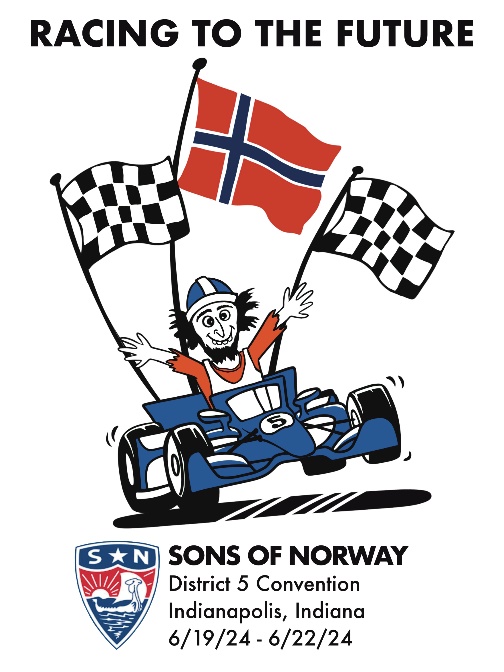              RACING TO THE FUTURE    Indianapolis Crowne Plaza Airport Hotel   2501 S High School Rd, Indianapolis, Indiana 46241                     June 19-22, 2024Mark your calendar now!The 2024 Sons of Norway District 5 Convention is coming in June 2024!Plan your vacation so you can enjoy the many attractions in the Indianapolis area before and after the convention. You asked for classes and activities that delegates could enjoy, so classes and speakers will begin on Wednesday, June 19, and continue through Saturday morning, June 22.  A survey will be sent out to help the Convention Committee choose classes to offer.  Please respond to the survey as soon as you see it.  Your help is very important.Delegates who are not on a committee can take part in a class or enjoy speakers on Wednesday and Thursday.  Everyone will be able to enjoy the evening programs on Wednesday, Thursday, and Friday besides the banquet on Saturday evening.Those who are not delegates can attend all three-and one-half days of their class of choice or learn from the presentations offered during that time or take a local trip.THERE IS SO MUCH TO DO THAT EVERYONE WILL NEED TO MAKE CHOICES!  Watch for more details coming soon!Judy GhastinDistrict 5 Cultural DirectorD5 Convention Chair